2024 Songea’s Kids Friends-to-Friends Trip Reservation FormTravel Begins in Dar on 9/17/24.Reservation Forms and Deposit Due:  3/16/24Applicant InformationDisclaimer and SignatureI understand that a non-refundable deposit of $500 will hold my place. This will be applied to costs of my trip.  The deposit must be paid to Songea’s Kids via our Donation Page selecting 2024 Friends-to-Friends trip.  Payment can be made by credit card (plus service fee) or by ACH.  Checks made payable to Songea’s Kids are also accepted and can be mailed to Songea’s Kids mailing address.Songea’s Kids3020 Issaquah Pine Lake Rd. SE, #539Sammamish, WA 98075 USAEmail this form to info@songeaskids.org.  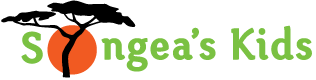 Full Passport Name:Date:Address:Cell Phone:       Email:Passport Number: Country:DOB:Expiration:Emergency Contact:  Phone:Phone:Email:    I have a travel partner: I have a travel partner:Name: I want the Optional Safari to Mikumi and Ruaha National Parks. I want the Optional Safari to Mikumi and Ruaha National Parks. I want the Optional Safari to Mikumi and Ruaha National Parks. I want the Optional Safari to Mikumi and Ruaha National Parks. I want the Optional Safari to Mikumi and Ruaha National Parks. I want the Optional Safari to Mikumi and Ruaha National Parks. I would like the option to extend my stay in Songea. I would like the option to extend my stay in Songea. I would like the option to extend my stay in Songea. I would like the option to extend my stay in Songea. I would like the option to extend my stay in Songea. I would like the option to extend my stay in Songea.Do you have any physical or dietary special needs that would require accommodation? Describe belowSignature:Date: